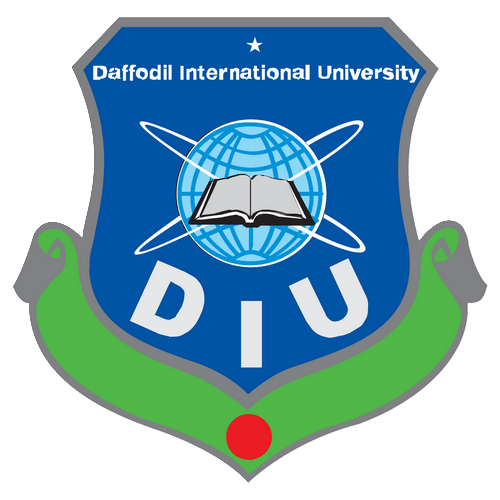 ESDM - DIUDIU_Smart City, Savar, Dhaka, Bangladeshdaffodilvarsity.edu.bd, esdm.daffodilvarsity.edu.bdNotice on the Completion of the Registration for Fall 2021 SemesterFaculty		Science and Information TechnologyProgram		B.Sc. (Hons) in Environmental Science & Disaster ManagementDate: 22nd September 2021From: The Head of the ESDM DepartmentTo: Students of all batches       Faculty Members of the ESDM Department       Coordination Officer of the ESDM DepartmentDescription:All the students of B. Sc. (Hons.) in Department of Environmental Science and Disaster Management (ESDM) program, who have not yet completed the course registration, are requested to complete the course registration for Fall 2021 semester by paying the required fees. Students can complete the late Registration up to 30th September 2021.After the mentioned date the students are not able to register for the Fall 2021 semester anymore. Also, if any students will not complete their registration within the time, they will not be able to appear into any sort of assessment in anywhere._________________________________________Dr. A. B. M. Kamal PashaAssociate Professor and HeadDepartment of Environmental Science and Disaster Management (ESDM)Faculty of Science and Information Technology (FSIT)Daffodil International University (DIU)